Theme/TermThe World Autumn 1The World Autumn 1The World Autumn 1The World Autumn 1The World Autumn 1The World & Christmas Autumn 2The World & Christmas Autumn 2The World & Christmas Autumn 2Planning Sequence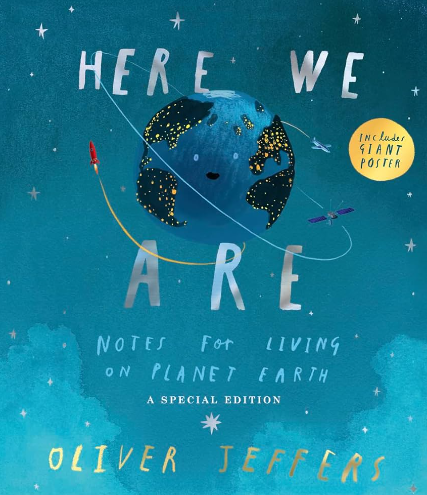 Flotsam
David Wiesner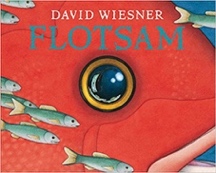  
Tar Beach
Faith Ringgold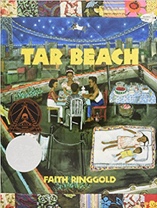 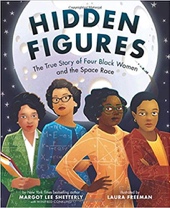  
Tar Beach
Faith Ringgold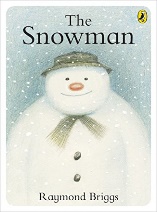 Length8 sessions, 2 weeks8 sessions, 2 weeks8 sessions, 2 weeks8 sessions, 2 weeks15 sessions, 3 weeks15 sessions, 3 weeks15 sessions, 3 weeks10 sessions 2 weeks OutcomesPoster, Poem/Song Verses leaflet
Poster, Poem/Song Verses leaflet
Poster, Poem/Song Verses leaflet
Poster, Poem/Song Verses leaflet
Sequels (mystery)
Postcard, setting descriptions, non- chronological reports, message in a bottle lettersNarrative retelling as a play script
Poetry, setting descriptions, formal letters, dialogue (as a script)Narrative retelling as a play script
Poetry, setting descriptions, formal letters, dialogue (as a script)Instructional writing, writing in role, generating dialogue, writing a poem  Literacy Leaf TextTheme/TermSpring 1 – Ancient CivilisationsSpring 1 – Ancient CivilisationsSpring 1 – Ancient CivilisationsSpring 1 – Ancient CivilisationsSpring 1 – Ancient CivilisationsSpring 2 – Ancient CivilisationsSpring 2 – Ancient CivilisationsSpring 2 – Ancient CivilisationsPlanning Sequence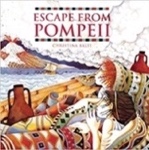 History Ancient Rome Cinnamon
Neil Gaiman 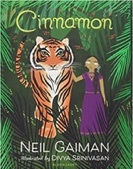 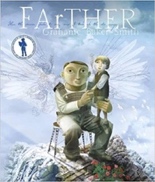 FArTHER
Grahame Baker SmithFArTHER
Grahame Baker SmithThe Mermaid of Zennor
Charles Causley 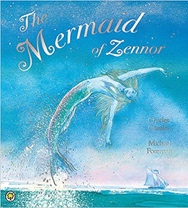 Length16 sessions, 3+ weeks16 sessions, 3+ weeks16 sessions, 3+ weeks16 sessions, 3+ weeks15 sessions 3 weeks 15 sessions, 3 weeks15 sessions, 3 weeks15 sessions 3 weeks OutcomesNewspaper reports
Setting descriptions, diaries, letters, thought bubblesNewspaper reports
Setting descriptions, diaries, letters, thought bubblesNewspaper reports
Setting descriptions, diaries, letters, thought bubblesNewspaper reports
Setting descriptions, diaries, letters, thought bubblesOwn version fables
Diaries, informal letters, dialogue, adverts, limericks and other poetic formsSequel stories
Retellings, recounts (postcards), setting descriptions, diary entries, instructionsSequel stories
Retellings, recounts (postcards), setting descriptions, diary entries, instructionsOwn version legends
Information booklets, retelling from a different perspective, letters, tourist guides updates, dialogueLiterary Leaf TextEarth Shattering Events
Robin Jacobs 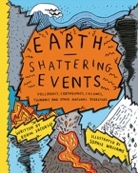 Earth Shattering Events
Robin Jacobs Earth Shattering Events
Robin Jacobs 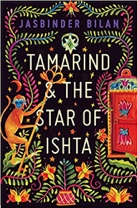 Tamarind and the Star of Ishta
Jasbinder BilanTamarind and the Star of Ishta
Jasbinder BilanNew and Collected Poems for Children
Carol Ann Duffy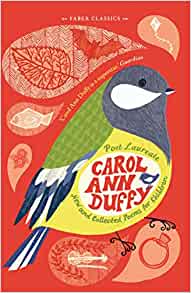 Theme/TermSummer 1 – We are BiologistsSummer 1 – We are BiologistsSummer 1 – We are BiologistsSummer 1 – We are BiologistsSummer 1 – We are BiologistsSummer 2 – We Are BiologistsSummer 2 – We Are BiologistsSummer 2 – We Are BiologistsPlanning Sequence  Varmints
Helen Ward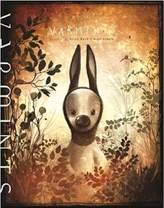   Varmints
Helen Ward  Varmints
Helen WardWeslandia
Paul Fleischman 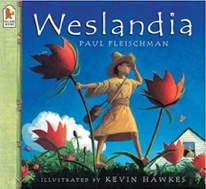 Weslandia
Paul Fleischman 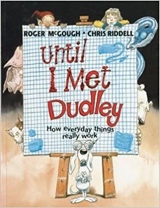 Until I Met Dudley
Roger McGough and Chris RiddellJabberwocky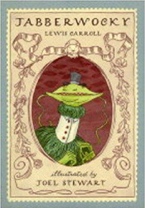 Lewis Carroll JabberwockyLewis Carroll Length16 sessions 3+weeks 16 sessions 3+weeks 16 sessions 3+weeks 10 sessions, 2 weeks15 sessions, 3 weeks15 sessions, 3 weeksOutcomesExplanations of a life cycle
 Diary entries, instructions, letters, descriptions, speechesExplanations of a life cycle
 Diary entries, instructions, letters, descriptions, speechesExplanations of a life cycle
 Diary entries, instructions, letters, descriptions, speechesImagined land narratives
Character description, informative posters, persuasive leaflets, logbookImagined land narratives
Character description, informative posters, persuasive leaflets, logbookTwo explanation texts - formal and informal
Letters, short explanatory paragraphsNonsense poems
Performance poetry, explanatory descriptionsNonsense poems
Performance poetry, explanatory descriptionsLiteracy Leaf Text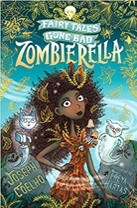 The Humans: Ancient civilisations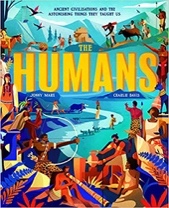 Jonny Marx The Humans: Ancient civilisationsJonny Marx 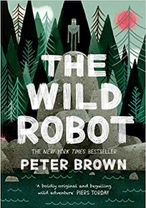 The Wild Robot
Peter BrownFortunately, the Milk
Neil Gaiman 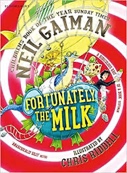 Fortunately, the Milk
Neil Gaiman 